Global Issues Project RubricsCornell/Quote Notes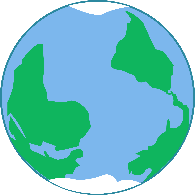 Score ________/50  Comments:MLA Works CitedScore ________/25Comments: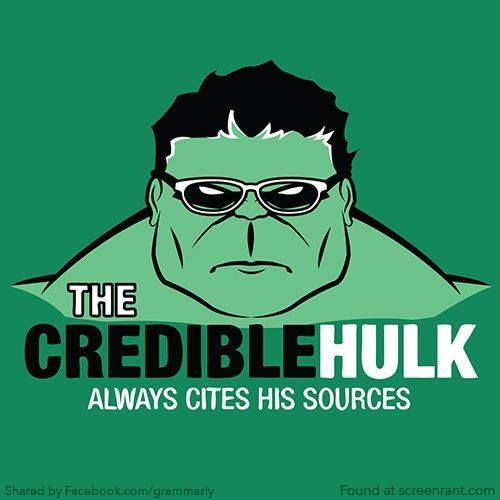 A = 20-18  B = 17-16  C = 15-14  Quality of Cornell Notes4 main ideas with 4-6 bullets under each.Notes demonstrate active engagement with source.3 main ideas with 2-4 bullets under each.  Notes demonstrate a solid effort and interaction with source.2 main ideas with less than 2 bullets under each.  Notes demonstrate some interaction with source.Quality of Quote Notes3 outstanding quotes of one to two sentences with explanation of each quotes’ meaning.  2 good quotes of one to two sentences with good explanation of meaning.1 quotes of one to two sentences with some explanationA = 40-36B = 35-32C = 31-28F = 27 -Outline / ContentExemplary plan that shows deep thought; maps out the entire paper in a clear, easy to follow way.   Very good and thoughtful plan Average plan, quickly put together,  and/or incomplete in placesLimited in scope; incomplete; poorly organized Thesis Thesis is clear, well-developed and relevant to the topic.The thesis statement is clear and relevant to the topic.Somewhat clear but does not fully relate to the topic.Thesis absent from Outline.Introduction  Introduction engages the reader and creates interest.  Includes background information.Interest created with limited background information.Attempts to engage reader with minimal background information.Unclear, limited and muddled information.Main Points / Body ParagraphsClear topic for each main point / body paragraph with specific support/examples that connect with thesis.  Exemplary plan that includes transition words and phrases.A solid effort planning main points/body paragraphs with examples.  Includes several transition words.Limited plan that’s missing main points and/or support.Rough plan, limited in contentFormatFormal outline with Roman numerals. Clear format with a few minor errors.Average format with multiple confusing sections.No consistent format attempted.A = 40-36B = 35-32C = 31-28F = 27-In-text Citations All in-text citations are formatted correctly with author’s name embedded or in parenthesis.  Correct in-text formatting with a few minor errors. Some citations lack proper formatting, missing, or do not correspond with Works Cited.Framing QuotationsAll quotations are embedded in the paragraph with introductory words before the quote or following the quote to make the quotation flow within the text.Most quotations are framed correctly in the paragraphs.Few quotations are framed correctly.Indentations and HeadingsCitation page is titled Works Cited centered at top.  Sources are typed with hanging indents; double spaced; one inch marginsGood citation page with some errors.Numerous errors on citation page.Alphabetical Order Citations are alphabetized correctly and not numbered.Citations are alphabetized with minor errors.Citations are not in alphabetical order.Source ReliabilityAll sources are accurate and reliable. Most are from well-known reputable organizations and/or web sites.Most sources are accurate and reliable, but one or two are questionable.Too many are from questionable and/or commercial sources.Citation InformationAll citations contain all required information in the correct sequence.Most citations contain required information.  Some omissions, extra, or improper sequence.Few citations are written correctly with all the necessary information.Number of Sources5 sources   4 sources  3 sources  